ČETVRTAK 16.4.2020.AK,MD,KHPROMATRAJ SLIKU.PORAZGOVARAJ O SLICI S UKUĆANIMA.OSMISLI NASLOV OVE SLIKE:_____________________________________________________________________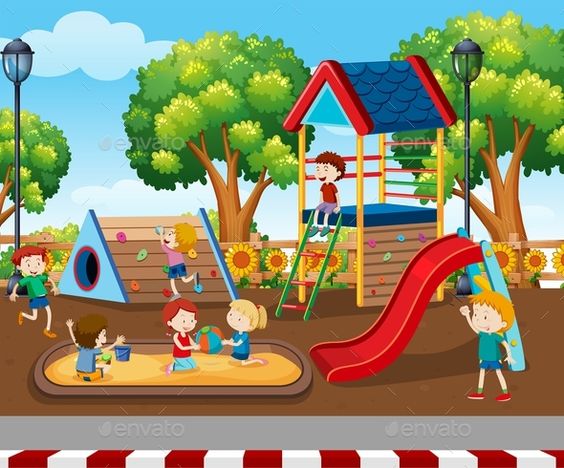 ODGOVORI NA PITANJA USMENO:Što se događa na slici?Gdje se nalaze djeca?Koliko djece je na slici?Tko se igra loptom?Što rade djeca u pješčaniku?Kako se osjećaju djeca?Kako se zovu mjesta za igru na igralištu?(ima ih 4)Koliko je djevojčica, a koliko dječaka?